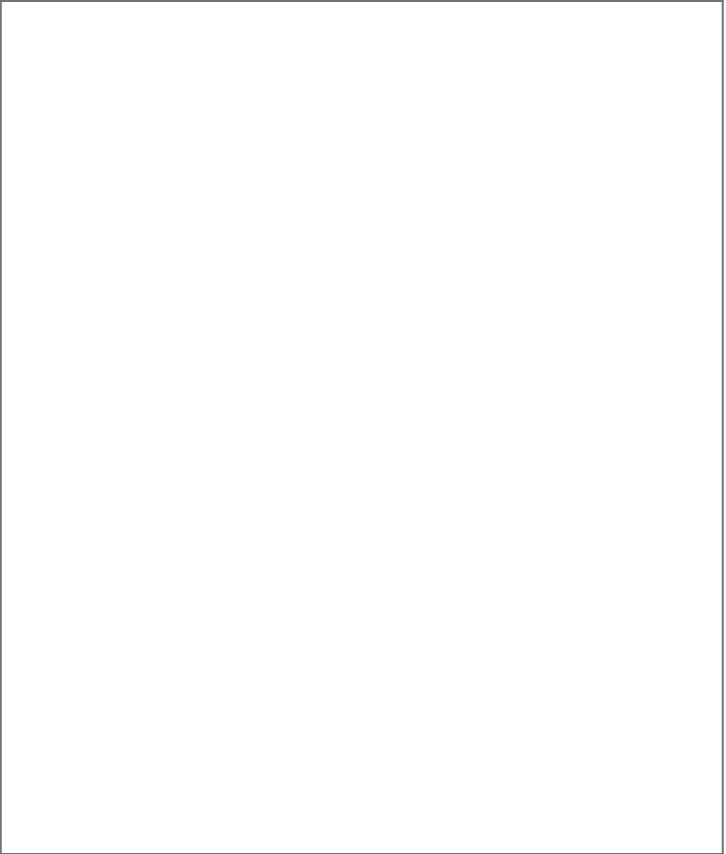 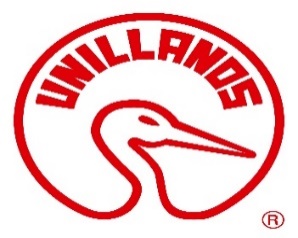 	                         UNIVERSIDAD DE LOS LLANOS	                               Área de Seguridad y Salud en el TrabajoHACE CONSTAR:Que el Sr(a). ___________________, identificado con cedula de ciudadanía _______________________, cumplió con la entrega del certificado Médico Ocupacional según la normatividad legal vigente.Nota: La presente constancia tiene validez únicamente de manera interna en la entidad, con el fin de dar cumplimiento a la Resolución 2346 de 2007 y demás normas que apliquen.Generado en Villavicencio, el día _________________                       Seguridad y Salud en el Trabajo